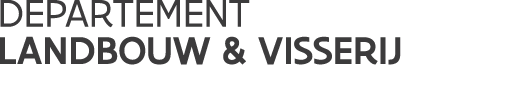 Vlaamse overheidKoning Albert II-laan 35 bus 401030 BRUSSELT 02 552 77 05F 02 552 77 01www.vlaanderen.be//////////////////////////////////////////////////////////////////////////////////////////////////////////////////////////////////VERSLAG Expertengroep WijnVoorstel tot aanpassing van de verordening rond oenologische praktijken (Verordening (EU) nr. 2019/934De discussie bouwt voort op de vorige expertengroep van 23 juni ll. De belangrijkste wijzigingen worden voorgesteld:Toevoeging van een nieuwe kolom in tabel 1 om de categorieën van wijnbouwproducten te specificeren waarvoor een oenologisch procédé mag worden gebruikt (vergelijkbaar met kolom 8 van tabel 2).Toevoeging van een nieuwe regel in tabel 1 voor koude behandelingen. Dit is een aanvulling op de desbetreffende bepalingen in bijlage VIII bij Verordening (EU) nr. 1308/2013.Toevoeging van een nieuwe regel in tabel 1 voor de gedeeltelijke concentratie van most en wijn. Dit is een aanvulling op de desbetreffende bepalingen in bijlage VIII bij Verordening (EU) nr. 1308/2013.Toevoeging van 3 regels in de groep zuurteregelaars in tabel 2 (regel 1.7a citroenzuur, 1.7b gisten voor de wijnproductie, regel 1.7c melkzuurbacteriën).Toevoeging van verse druiven voor tannines in lijn 5.12 en verse druiven en categorie (2) voor tannines in lijn 6.4 van tabel 2.Er zijn nog een aantal openstaande punten:Behandeling door middel van discontinue hogedrukprocessenCalciumtartraat (staat erin als zuurteregelaar, maar is eigenlijk alleen stabilisatorChitosan (er staat een beperking op in de verordening)Termen ‘vino generoso’ en ‘vino generoso de licor’ in bijlage III, punt B: ES vindt het raamwerk niet flexibel genoeg. Zo is de wijnzone waarin deze producten gemaakt kunnen worden te beperkt, en zijn slechts 6 druivenrassen mogelijk. Daarom wil ES deze definities aanpassen (schrappen?) en linken aan de productdossiers van deze GI’sVerlening van COVID-maatregelenGedelegeerde Verordening (EU) 2020/592 en 2020/884 van de Commissie staat een aantal afwijkingen toe van de bestaande regels, onder meer in de wijnsector, om de wijnbedrijven te helpen de gevolgen van de COVID-19-pandemie op te vangen. Dit gaat om bvb crisis-distillatie, opslag, …
Gezien de markt nog niet is hersteld, wordt er voorgesteld deze maatregelen te verlengen.
Deze maatregelen zijn enkel toegestaan voor landen met een steunprogramma (bijgevolg niet België).VERSLAG Beheerscomité WijnVoorstel tot aanpassing van verordening 2018/274 in de strijd tegen fraudeDe wijnsector is zeer kwetsbaar als het om fraude gaat. Zo wordt ingeschat dat de impact van fraude jaarlijks 1.3 miljard euro bedraagt, of 3.3% van de totale verkoop van wijn.Om dit te counteren worden er een aantal aanpassingen voorgesteld mbt de analytische databank (isotopische gegevens):Omdat het verzamelen van data (druiven) een grote administratieve last is voor de lidstaten, mogen nu ook entiteiten die de BOB/BGA vertegenwoordigen stalen nemenDe stalen zullen worden genomen naargelang het aandeel van BOB/BGA aandeel per land/regioEr wordt een deadline gegeven aan de labo’s om de data over te maken (1 juni ipv 1 september)De controleautoriteit heeft de toelating om niet-gebottelde wijn die niet wordt aangegeven via een computer-systeem, te blokkeren voor 10 dagen met als doel controleGeneva Act: mogelijkheid tot registratie van GIDe Europese Commissie geeft aan dat 31 oktober 2020 de deadline is voor lidstaten om GI’s op te geven die beschermd moeten worden binnen WIPO (World Intellectual Property Organisation). Nvdr: Binnen de Geneva Act zijn er momenteel maar een aantal landen lid (Albanie, Noord-Korea, Samoa en Cambodja). Peru, Rusland en Zwitserland zullen binnenkort toetreden.Om een GI’s te registeren binnen de Geneva Act, moet liefst worden aangetoond wat de toegevoegde waarde hiervan is (uitvoerpotentieel, productiewaarde,..)EC wil de procedure tot bescherming opstarten door te beginnen met een 100 tal GI’s, dit om het systeem niet te overbelastenDe kosten verbonden aan een registratieaanvraag vallen mee en bedragen een kleine 100 euro; (het productdossier moet in één van de officiële talen van WIPO (FR, EN, ES)datum: 13/10/2020Verslag: Timo DelveauxVolgende vergadering: december